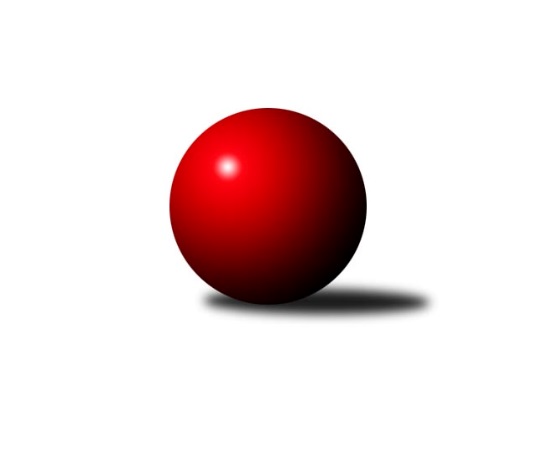 Č.14Ročník 2019/2020	19.5.2024 Středočeský krajský přebor II. třídy 2019/2020Statistika 14. kolaTabulka družstev:		družstvo	záp	výh	rem	proh	skore	sety	průměr	body	plné	dorážka	chyby	1.	KK Kosmonosy C	14	12	0	2	65.0 : 19.0 	(79.0 : 33.0)	1653	24	1161	492	25.4	2.	TJ Sparta Kutná Hora C	14	11	1	2	60.5 : 23.5 	(73.0 : 39.0)	1660	23	1147	513	24.7	3.	TJ Sokol Kostelec nad Černými lesy C	14	4	2	8	38.0 : 46.0 	(51.5 : 60.5)	1559	10	1115	444	38.8	4.	TJ Sokol Brandýs nad Labem B	14	5	0	9	31.5 : 52.5 	(46.5 : 65.5)	1550	10	1096	454	42.8	5.	TJ Sokol Kostelec nad Černými lesy B	14	4	1	9	31.0 : 53.0 	(42.5 : 69.5)	1526	9	1102	425	42.3	6.	TJ Sokol Kostelec nad Černými lesy D	14	4	0	10	26.0 : 58.0 	(43.5 : 68.5)	1525	8	1091	434	42.2Tabulka doma:		družstvo	záp	výh	rem	proh	skore	sety	průměr	body	maximum	minimum	1.	KK Kosmonosy C	10	10	0	0	51.0 : 9.0 	(59.5 : 20.5)	1692	20	1782	1628	2.	TJ Sparta Kutná Hora C	6	6	0	0	31.0 : 5.0 	(36.0 : 12.0)	1780	12	1813	1738	3.	TJ Sokol Brandýs nad Labem B	7	4	0	3	22.5 : 19.5 	(26.5 : 29.5)	1534	8	1580	1469	4.	TJ Sokol Kostelec nad Černými lesy C	7	2	2	3	20.0 : 22.0 	(27.5 : 28.5)	1558	6	1631	1512	5.	TJ Sokol Kostelec nad Černými lesy B	7	2	0	5	17.0 : 25.0 	(24.5 : 31.5)	1527	4	1599	1415	6.	TJ Sokol Kostelec nad Černými lesy D	5	1	0	4	7.0 : 23.0 	(16.0 : 24.0)	1528	2	1586	1416Tabulka venku:		družstvo	záp	výh	rem	proh	skore	sety	průměr	body	maximum	minimum	1.	TJ Sparta Kutná Hora C	8	5	1	2	29.5 : 18.5 	(37.0 : 27.0)	1620	11	1755	1558	2.	TJ Sokol Kostelec nad Černými lesy D	9	3	0	6	19.0 : 35.0 	(27.5 : 44.5)	1526	6	1638	1480	3.	TJ Sokol Kostelec nad Černými lesy B	7	2	1	4	14.0 : 28.0 	(18.0 : 38.0)	1531	5	1593	1473	4.	KK Kosmonosy C	4	2	0	2	14.0 : 10.0 	(19.5 : 12.5)	1640	4	1715	1577	5.	TJ Sokol Kostelec nad Černými lesy C	7	2	0	5	18.0 : 24.0 	(24.0 : 32.0)	1558	4	1608	1478	6.	TJ Sokol Brandýs nad Labem B	7	1	0	6	9.0 : 33.0 	(20.0 : 36.0)	1555	2	1616	1472Tabulka podzimní části:		družstvo	záp	výh	rem	proh	skore	sety	průměr	body	doma	venku	1.	KK Kosmonosy C	10	10	0	0	51.0 : 9.0 	(59.5 : 20.5)	1692	20 	10 	0 	0 	0 	0 	0	2.	TJ Sparta Kutná Hora C	10	7	1	2	38.5 : 21.5 	(50.0 : 30.0)	1654	15 	3 	0 	0 	4 	1 	2	3.	TJ Sokol Kostelec nad Černými lesy C	10	4	2	4	34.0 : 26.0 	(42.0 : 38.0)	1560	10 	2 	2 	1 	2 	0 	3	4.	TJ Sokol Kostelec nad Černými lesy D	10	3	0	7	18.0 : 42.0 	(30.0 : 50.0)	1512	6 	1 	0 	2 	2 	0 	5	5.	TJ Sokol Kostelec nad Černými lesy B	10	2	1	7	21.0 : 39.0 	(27.5 : 52.5)	1498	5 	1 	0 	4 	1 	1 	3	6.	TJ Sokol Brandýs nad Labem B	10	2	0	8	17.5 : 42.5 	(31.0 : 49.0)	1532	4 	1 	0 	3 	1 	0 	5Tabulka jarní části:		družstvo	záp	výh	rem	proh	skore	sety	průměr	body	doma	venku	1.	TJ Sparta Kutná Hora C	4	4	0	0	22.0 : 2.0 	(23.0 : 9.0)	1766	8 	3 	0 	0 	1 	0 	0 	2.	TJ Sokol Brandýs nad Labem B	4	3	0	1	14.0 : 10.0 	(15.5 : 16.5)	1595	6 	3 	0 	0 	0 	0 	1 	3.	KK Kosmonosy C	4	2	0	2	14.0 : 10.0 	(19.5 : 12.5)	1640	4 	0 	0 	0 	2 	0 	2 	4.	TJ Sokol Kostelec nad Černými lesy B	4	2	0	2	10.0 : 14.0 	(15.0 : 17.0)	1584	4 	1 	0 	1 	1 	0 	1 	5.	TJ Sokol Kostelec nad Černými lesy D	4	1	0	3	8.0 : 16.0 	(13.5 : 18.5)	1564	2 	0 	0 	2 	1 	0 	1 	6.	TJ Sokol Kostelec nad Černými lesy C	4	0	0	4	4.0 : 20.0 	(9.5 : 22.5)	1522	0 	0 	0 	2 	0 	0 	2 Zisk bodů pro družstvo:		jméno hráče	družstvo	body	zápasy	v %	dílčí body	sety	v %	1.	Zdeněk Bayer 	KK Kosmonosy C 	13	/	13	(100%)	21	/	26	(81%)	2.	Radek Horák 	KK Kosmonosy C 	13	/	14	(93%)	24	/	28	(86%)	3.	Jaroslav Čermák 	TJ Sparta Kutná Hora C 	10.5	/	14	(75%)	19.5	/	28	(70%)	4.	Jaroslava Soukenková 	TJ Sokol Kostelec nad Černými lesy C 	10	/	14	(71%)	17	/	28	(61%)	5.	František Tesař 	TJ Sparta Kutná Hora C 	9	/	11	(82%)	16	/	22	(73%)	6.	Veronika Šatavová 	TJ Sokol Kostelec nad Černými lesy C 	8	/	11	(73%)	13	/	22	(59%)	7.	Jindřiška Boháčková 	KK Kosmonosy C 	8	/	13	(62%)	17	/	26	(65%)	8.	Lukáš Kotek 	TJ Sokol Brandýs nad Labem B 	7.5	/	9	(83%)	12	/	18	(67%)	9.	Václav Jelínek 	TJ Sparta Kutná Hora C 	7	/	12	(58%)	16	/	24	(67%)	10.	Bohumír Kopecký 	TJ Sparta Kutná Hora C 	7	/	14	(50%)	13.5	/	28	(48%)	11.	Pavel Holec 	TJ Sokol Brandýs nad Labem B 	6	/	11	(55%)	12	/	22	(55%)	12.	Kamil Rodinger 	TJ Sokol Kostelec nad Černými lesy B 	5	/	9	(56%)	7	/	18	(39%)	13.	Jaroslav Novák 	TJ Sokol Kostelec nad Černými lesy B 	5	/	10	(50%)	9	/	20	(45%)	14.	František Zahajský 	TJ Sokol Kostelec nad Černými lesy D 	5	/	11	(45%)	9	/	22	(41%)	15.	Vítězslav Hampl 	TJ Sokol Kostelec nad Černými lesy D 	5	/	12	(42%)	13.5	/	24	(56%)	16.	Jan Platil 	TJ Sokol Kostelec nad Černými lesy D 	5	/	12	(42%)	12	/	24	(50%)	17.	Vojtěch Stárek 	TJ Sokol Kostelec nad Černými lesy C 	5	/	13	(38%)	9	/	26	(35%)	18.	Ladislav Dytrych 	KK Kosmonosy C 	4	/	11	(36%)	12	/	22	(55%)	19.	Martin Šatava 	TJ Sokol Kostelec nad Černými lesy C 	4	/	11	(36%)	9	/	22	(41%)	20.	Marek Beňo 	TJ Sokol Kostelec nad Černými lesy B 	4	/	12	(33%)	9.5	/	24	(40%)	21.	Oldřich Nechvátal 	TJ Sokol Brandýs nad Labem B 	4	/	14	(29%)	10	/	28	(36%)	22.	Ondřej Tesař 	TJ Sparta Kutná Hora C 	3	/	4	(75%)	7	/	8	(88%)	23.	Luděk Horák 	KK Kosmonosy C 	3	/	5	(60%)	5	/	10	(50%)	24.	Martin Bulíček 	TJ Sokol Kostelec nad Černými lesy B 	3	/	8	(38%)	7	/	16	(44%)	25.	Michal Třeštík 	TJ Sokol Kostelec nad Černými lesy B 	3	/	8	(38%)	5	/	16	(31%)	26.	Jan Novák 	TJ Sokol Kostelec nad Černými lesy B 	2	/	6	(33%)	5	/	12	(42%)	27.	Dana Svobodová 	TJ Sokol Brandýs nad Labem B 	2	/	7	(29%)	6	/	14	(43%)	28.	Peter Fajkus 	TJ Sokol Kostelec nad Černými lesy D 	2	/	10	(20%)	4	/	20	(20%)	29.	Pavel Schober 	TJ Sokol Brandýs nad Labem B 	2	/	12	(17%)	5.5	/	24	(23%)	30.	Adam Janda 	TJ Sparta Kutná Hora C 	1	/	1	(100%)	1	/	2	(50%)	31.	Pavla Hřebejková 	TJ Sokol Kostelec nad Černými lesy C 	1	/	5	(20%)	2.5	/	10	(25%)	32.	Josef Bouma 	TJ Sokol Kostelec nad Černými lesy D 	1	/	11	(9%)	5	/	22	(23%)	33.	Daniel Sus 	TJ Sokol Kostelec nad Černými lesy C 	0	/	1	(0%)	1	/	2	(50%)	34.	Jakub Šarboch 	TJ Sokol Brandýs nad Labem B 	0	/	1	(0%)	0	/	2	(0%)	35.	Antonín Zeman 	TJ Sokol Kostelec nad Černými lesy C 	0	/	1	(0%)	0	/	2	(0%)	36.	Ladislav Sopr 	TJ Sokol Brandýs nad Labem B 	0	/	2	(0%)	1	/	4	(25%)	37.	Jiří Čečetka 	TJ Sokol Kostelec nad Černými lesy B 	0	/	3	(0%)	0	/	6	(0%)Průměry na kuželnách:		kuželna	průměr	plné	dorážka	chyby	výkon na hráče	1.	TJ Sparta Kutná Hora, 1-4	1691	1176	514	30.9	(422.8)	2.	KK Kosmonosy, 3-6	1627	1134	493	32.1	(406.9)	3.	TJ Sokol Kostelec nad Černými lesy, 1-4	1558	1101	457	36.6	(389.5)	4.	Brandýs 1-2, 1-2	1524	1083	440	44.4	(381.1)Nejlepší výkony na kuželnách:TJ Sparta Kutná Hora, 1-4TJ Sparta Kutná Hora C	1813	12. kolo	František Tesař 	TJ Sparta Kutná Hora C	507	5. koloTJ Sparta Kutná Hora C	1796	2. kolo	Jaroslav Čermák 	TJ Sparta Kutná Hora C	502	12. koloTJ Sparta Kutná Hora C	1783	5. kolo	Jaroslav Čermák 	TJ Sparta Kutná Hora C	482	5. koloTJ Sparta Kutná Hora C	1778	14. kolo	František Tesař 	TJ Sparta Kutná Hora C	481	8. koloTJ Sparta Kutná Hora C	1770	8. kolo	František Tesař 	TJ Sparta Kutná Hora C	475	2. koloTJ Sparta Kutná Hora C	1738	11. kolo	Jaroslav Čermák 	TJ Sparta Kutná Hora C	472	8. koloKK Kosmonosy C	1715	11. kolo	Jaroslav Čermák 	TJ Sparta Kutná Hora C	470	2. koloTJ Sokol Brandýs nad Labem B	1616	12. kolo	František Tesař 	TJ Sparta Kutná Hora C	465	11. koloTJ Sokol Kostelec nad Černými lesy C	1608	5. kolo	František Tesař 	TJ Sparta Kutná Hora C	461	14. koloTJ Sokol Kostelec nad Černými lesy B	1593	14. kolo	Lukáš Kotek 	TJ Sokol Brandýs nad Labem B	452	12. koloKK Kosmonosy, 3-6KK Kosmonosy C	1782	6. kolo	Radek Horák 	KK Kosmonosy C	477	3. koloKK Kosmonosy C	1745	10. kolo	Zdeněk Bayer 	KK Kosmonosy C	465	6. koloKK Kosmonosy C	1710	1. kolo	Radek Horák 	KK Kosmonosy C	463	2. koloKK Kosmonosy C	1709	3. kolo	Zdeněk Bayer 	KK Kosmonosy C	458	10. koloKK Kosmonosy C	1701	8. kolo	Jindřiška Boháčková 	KK Kosmonosy C	458	6. koloKK Kosmonosy C	1676	5. kolo	Radek Horák 	KK Kosmonosy C	457	10. koloKK Kosmonosy C	1673	9. kolo	Zdeněk Bayer 	KK Kosmonosy C	457	5. koloTJ Sparta Kutná Hora C	1654	6. kolo	Zdeněk Bayer 	KK Kosmonosy C	454	7. koloKK Kosmonosy C	1653	7. kolo	Zdeněk Bayer 	KK Kosmonosy C	454	8. koloKK Kosmonosy C	1644	2. kolo	Radek Horák 	KK Kosmonosy C	452	6. koloTJ Sokol Kostelec nad Černými lesy, 1-4TJ Sparta Kutná Hora C	1755	13. kolo	Bohumír Kopecký 	TJ Sparta Kutná Hora C	459	4. koloTJ Sparta Kutná Hora C	1657	3. kolo	Jaroslav Čermák 	TJ Sparta Kutná Hora C	459	13. koloTJ Sparta Kutná Hora C	1650	4. kolo	Bohumír Kopecký 	TJ Sparta Kutná Hora C	449	3. koloTJ Sokol Kostelec nad Černými lesy D	1638	14. kolo	František Tesař 	TJ Sparta Kutná Hora C	448	13. koloTJ Sparta Kutná Hora C	1631	10. kolo	Oldřich Nechvátal 	TJ Sokol Brandýs nad Labem B	437	5. koloTJ Sokol Kostelec nad Černými lesy C	1631	10. kolo	Václav Jelínek 	TJ Sparta Kutná Hora C	436	13. koloKK Kosmonosy C	1630	13. kolo	Jan Novák 	TJ Sokol Kostelec nad Černými lesy B	435	11. koloKK Kosmonosy C	1626	12. kolo	František Zahajský 	TJ Sokol Kostelec nad Černými lesy D	430	14. koloTJ Sokol Kostelec nad Černými lesy C	1604	14. kolo	Jaroslava Soukenková 	TJ Sokol Kostelec nad Černými lesy C	429	14. koloTJ Sokol Kostelec nad Černými lesy B	1599	11. kolo	Jan Platil 	TJ Sokol Kostelec nad Černými lesy D	429	14. koloBrandýs 1-2, 1-2TJ Sokol Brandýs nad Labem B	1580	14. kolo	Lukáš Kotek 	TJ Sokol Brandýs nad Labem B	444	11. koloKK Kosmonosy C	1577	14. kolo	František Zahajský 	TJ Sokol Kostelec nad Černými lesy D	440	11. koloTJ Sokol Brandýs nad Labem B	1572	13. kolo	Pavel Holec 	TJ Sokol Brandýs nad Labem B	426	7. koloTJ Sokol Brandýs nad Labem B	1571	11. kolo	Lukáš Kotek 	TJ Sokol Brandýs nad Labem B	425	13. koloTJ Sparta Kutná Hora C	1558	7. kolo	Pavel Holec 	TJ Sokol Brandýs nad Labem B	423	14. koloTJ Sokol Brandýs nad Labem B	1533	7. kolo	Ondřej Tesař 	TJ Sparta Kutná Hora C	421	7. koloTJ Sokol Brandýs nad Labem B	1530	10. kolo	Lukáš Kotek 	TJ Sokol Brandýs nad Labem B	414	14. koloTJ Sokol Kostelec nad Černými lesy D	1529	11. kolo	Pavel Holec 	TJ Sokol Brandýs nad Labem B	414	10. koloTJ Sokol Kostelec nad Černými lesy C	1500	3. kolo	Zdeněk Bayer 	KK Kosmonosy C	410	14. koloTJ Sokol Kostelec nad Černými lesy D	1490	1. kolo	Vítězslav Hampl 	TJ Sokol Kostelec nad Černými lesy D	410	11. koloČetnost výsledků:	6.0 : 0.0	7x	5.0 : 1.0	11x	4.0 : 2.0	7x	3.0 : 3.0	2x	2.0 : 4.0	5x	1.5 : 4.5	1x	1.0 : 5.0	6x	0.0 : 6.0	3x